  (کاربرگ شماره ۵)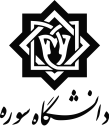 به نام خدا
صورتجلسه دفاعیه پایان‌نامه کارشناسی ارشد دانشکده .......................................................... با تأییدات خداوند متعال جلسه دفاع از پایان‌نامه آقای/خانم ......................................................................................... دانشجوی رشته ................................................................... با عنوان (در ابتداء عنوان نظری و در پرانتز عنوان عملی  ذکرشود)............................................................................................. ................................................................................................................................................................................................................................. در روز ........................................... تاریخ  ..............................................................  ساعت ......................................   با حضور امضا کنندگان زیر در محل. ...................................................................................................................   برگزار و پس از بررسی، مورد قبول هيأت داوران  قرار گرفت / رد شد، که به شرح زیر مورد ارزیابی واقع شد: نمره عدد  .................................................... حروف ........................................................... از نمره  عدد ......................................   حروف ......................................................... * نمره درج شده بدون احتساب نمره پژوهشی است؛ دانشجو می تواند حداکثر ۶ ماه پس از تاریخ دفاع با ارائه مستندات نسبت به اخذ نمره دستاورد های پژوهشی اقدام نماید. نمره دستاورد پژوهشی مبتنی بر شیوه‌نامه مربوط در مهلت مقرر   در بخش معاونت  پژوهش محاسبه و  نمره نهایی پایان نامه و نمره کیفی بعد از اعلام نمره دستاوردهای پژوهشی  از طرف  معاونت آموزش  ثبت و اعلام می‌شود. در صورت عدم ارائه دستاورد پژوهشی در زمان مقرر نمره فوق به عنوان نمره نهایی ثبت خواهد شد.دانشجو تمایل به ارائه کار پژوهشی   دارد 	ندارد 								امضای دانشجو:امضاءمرتبه علمينام و نام خانوادگيهيأت داوراناستاد راهنمای نظریاستاد راهنمای عملیاستاد مشاوراستاد داور 1استاد داور 2نماینده تحصیلات تکمیلی